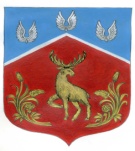 Администрация муниципального образования Громовское сельское поселение муниципального образования Приозерский муниципальный район Ленинградской областиПОСТАНОВЛЕНИЕ «15» июня 2021 года                       № 171           		В соответствии с Федеральным законом от 06.10.1999 № 184-ФЗ «Об общих принципах организации законодательных (представительных) и исполнительных органов государственной власти субъектов Российской Федерации», Федеральным законом от  6 октября 2003 года № 131-ФЗ «Об общих принципах организации местного самоуправления в Российской Федерации», Областным законом Ленинградской области от 02.07.2003г. № 47-оз «Об административных правонарушениях», Областным законом Ленинградской области от 13.10.2006 года № 116-оз «О наделении органов местного самоуправления муниципальных образований Ленинградской области отдельными полномочиями Ленинградской области в сфере административных правоотношений», Областными законами Ленинградской области от 15.03.2021 № 26-ОЗ   «О внесении изменений в областной закон "Об административных правонарушениях», администрация МО Громовское сельское поселение ПОСТАНОВЛЯЕТ:Внести изменения в Приложение № 1 Список должностных лиц администрации муниципального образования Громовское сельское поселение МО Приозерский муниципальный район Ленинградской области, наделенных правом составления соответствующих протоколов об административных правонарушениях, предусмотренных областным законом Ленинградской области от 02.07.2003 № 47-оз «Об административных правонарушениях» утвержденного Постановлением администрации МО Громовское сельское поселение № 194 от 30.05.2017г., а именно:  Добавить в раздел  должностные лица органов местного самоуправления, осуществляющих регулирование в сфере жилищно-коммунального хозяйства и благоустройства  ст. ст. 2.10-3, 2.13.Настоящее постановление подлежит обнародованию путем размещения на сайте муниципального образования.4. Контроль за исполнением настоящего постановления оставляю за собой.Глава администрации		             		                            А.П. Кутузов  М.В. Матвеева  8(81379)-99-470РАЗОСЛАНО: Дело-2,  Прокуратура-1	